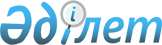 О признании утратившими силу некоторых решений Шемонаихинского районного маслихатаРешение Шемонаихинского районного маслихата Восточно-Казахстанской области от 3 августа 2021 года № 6/7-VII. Зарегистрировано в Министерстве юстиции Республики Казахстан 5 августа 2021 года № 23878
      Примечание ИЗПИ.      

      В тексте документа сохранена пунктуация и орфография оригинала.
      В соответствии с пунктом 2 статьи 50 Закона Республики Казахстан "О правовых актах" Шемонаихинский районный маслихат РЕШИЛ:
      1. Признать утратившими силу некоторые решения Шемонаихинского районного маслихата:
      1) "Об утверждении правил управления бесхозяйными отходами, признанными решением суда поступившими в коммунальную собственность Шемонаихинского района" от 16 октября 2017 года № 17/8-VI (зарегистрировано в Реестре государственной регистрации нормативных правовых актов № 5270);
      2) "О приостановлении действия решения Шемонаихинского районного маслихата от 16 октября 2017 года № 17/8-VI "Об утверждении правил управления бесхозяйными отходами, признанными решением суда поступившими в коммунальную собственность Шемонаихинского района" от 12 июня 2020 года № 53/6-VI (зарегистрировано в Реестре государственной регистрации нормативных правовых актов № 7204).
      2. Настоящее решение вводится в действие по истечении десяти календарных дней после дня его первого официального опубликования.
					© 2012. РГП на ПХВ «Институт законодательства и правовой информации Республики Казахстан» Министерства юстиции Республики Казахстан
				
      Секретарь Шемонаихинского  районного маслихата 

М. Желдыбаев
